ŞAMPİYON FİLTRE PAZARLAMA TİCARET VE SANAYİ ANONİM ŞİRKETİ (“ŞİRKET”)İLGİLİ KİŞİ BAŞVURU FORMUBaşvuru Yöntemi6698 sayılı Kişisel Verilerin Korunması Kanunu’nun (“Kanun”) 11. maddesinde sayılan haklarınız kapsamındaki taleplerinizi, Kanun’un 13. maddesi ile Veri Sorumlusuna Başvuru Usul ve Esasları Hakkında Tebliğ’in 5. maddesi gereğince, işbu form ile aşağıda açıklanan dört yöntemden biriyle Şirketimize iletebilirsiniz.Kimlik ve İletişim BilgilerinizLütfen sizinle iletişime geçebilmemiz ve kimliğinizi doğrulayabilmemiz adına aşağıdaki alanları doldurunuz.Şirketimiz ile İlişkinizTalep KonusuKişisel verilerinize ilişkin talebinizi aşağıda açıkça yazmanızı rica ederiz. Konuya ilişkin bilgi ve belgeler başvuruya eklenmelidir.Kişisel veri işlenip işlenmediğini öğrenme…………………………………………………………………………………………………………………………………………………………………………………………………...…………………………………………………………………………………………………………………………………Kişisel verileri işlenmişse buna ilişkin bilgi talep etme…………………………………………………………………………………………………………………………………………………………………………………………………...…………………………………………………………………………………………………………………………………Kişisel verilerin işlenme amacını ve bunların amacına uygun kullanılıp kullanılmadığını öğrenme…………………………………………………………………………………………………………………………………………………………………………………………………...…………………………………………………………………………………………………………………………………Yurt içinde veya yurt dışında kişisel verilerin aktarıldığı üçüncü kişileri bilme…………………………………………………………………………………………………………………………………………………………………………………………………...…………………………………………………………………………………………………………………………………Kişisel verilerin eksik veya yanlış işlenmiş olması hâlinde bunların düzeltilmesini isteme…………………………………………………………………………………………………………………………………………………………………………………………………...…………………………………………………………………………………………………………………………………KVKK madde 7 çerçevesinde kişisel verilerin işlenmesini gerektiren sebeplerin ortadan kalkması hâlinde kişisel verilerin kişisel verilerin silinmesini veya yok edilmesini isteme…………………………………………………………………………………………………………………………………………………………………………………………………...…………………………………………………………………………………………………………………………………Kişisel verilerin eksik veya yanlış işlenmiş olması halinde bunların düzeltildiğinin veya KVKK madde 7 kapsamında kişisel verilerin silindiğinin ve yok edildiğinin, kişisel verilerin aktarıldığı üçüncü kişilere bildirilmesini isteme…………………………………………………………………………………………………………………………………………………………………………………………………...…………………………………………………………………………………………………………………………………İşlenen verilerin münhasıran otomatik sistemler vasıtasıyla analiz edilmesi suretiyle kişinin kendisi aleyhine bir sonucun ortaya çıkmasına itiraz etme…………………………………………………………………………………………………………………………………………………………………………………………………...…………………………………………………………………………………………………………………………………Kişisel verilerin kanuna aykırı olarak işlenmesi sebebiyle zarara uğraması hâlinde zararın giderilmesini talep etme…………………………………………………………………………………………………………………………………………………………………………………………………...…………………………………………………………………………………………………………………………………Başvuruya Cevap SüresiŞirket’imize yukarıda belirtilen yollar üzerinden iletilmiş olan başvurularınız, KVKK madde 13’ün 2.fıkrası uyarınca, Şirket’imize ulaştığı tarihten itibaren en çok 30 (otuz) gün içinde cevaplandırılacaktır. Posta ile gönderilen başvurularda, veri sorumlusuna veya temsilcisine evrakın tebliğ edildiği tarih; diğer yöntemlerle yapılan başvurularda ise başvurunun veri sorumlusuna ulaştığı tarih, başvuru tarihi olarak esas alınacaktır.Yanıtın Tarafınıza Bildirilme Yöntemini SeçinizYanıtın 2’nci bölümünde sağlamış olduğum posta adresime gönderilmesini istiyorum. Yanıtın 2’nci bölümünde sağlamış olduğum elektronik posta adresime gönderilmesini istiyorum. Yanıtın 2’nci bölümünde sağlamış olduğum faks numarama gönderilmesini istiyorum. Yukarıda belirttiğim talepler doğrultusunda, Şirketinize yapmış olduğum başvurumun Kanun’un 13. maddesi uyarınca değerlendirilerek tarafıma bilgi verilmesini rica ederim.İşbu başvuruda tarafınıza sağlamış olduğum bilgi ve belgelerimin doğru ve güncel olduğunu, Şirketinizin başvurumu sonuçlandırabilmek adına ilave bilgi talep edebileceğini ve ayrıca bir maliyet gerektirmesi halinde Kişisel Verileri Koruma Kurulu tarafından belirlenen ücreti ödemem gerekebileceği hususunda aydınlatıldığımı beyan ve taahhüt ederim. Başvuruda Bulunan İlgili Kişi (Veri Sahibi) Adı Soyadı 		:Başvuru Tarihi 		: İmza			:İşbu başvuru formu, Şirketimiz ile olan ilişkinizi tespit ederek, varsa, Şirketimiz tarafından işlenen kişisel verilerinizi eksiksiz olarak belirleyerek, ilgili başvurunuza doğru ve kanuni süresinde cevap verilebilmesi için tanzim edilmiştir. Hukuka aykırı ve haksız bir şekilde veri paylaşımından kaynaklanabilecek hukuki risklerin bertaraf edilmesi ve özellikle kişisel verilerinizin güvenliğinin sağlanması amacıyla, kimlik doğrulama ve yetki tespiti için Şirketimiz ek evrak ve bilgi talep etme hakkını saklı tutar. Form kapsamında iletmekte olduğunuz taleplerinize ilişkin bilgilerin doğru ve güncel olmaması ya da yetkisiz bir başvuru yapılması halinde Şirketimiz, söz konusu yanlış bilgi ya da yetkisiz başvuru kaynaklı taleplerden dolayı mesuliyet kabul etmemektedir.BAŞVURU YÖNTEMİBAŞVURU YAPILACAK ADRESBAŞVURUDA GÖSTERİLECEK BİLGİYazılı Olarak BaşvuruIslak imzalı şahsen başvuru veyaNoter vasıtasıylaSarıseki, 1. Cadde Organize Sanayi Bölgesi, 31200 İskenderun/Sarıseki/İskenderun/HatayZarfın/tebligatın üzerine “Kişisel Verilerin Korunması Kanunu Kapsamında Bilgi Talebi” yazılacaktır.Kayıtlı Elektronik Posta (KEP) YoluylaKayıtlı Elektronik Posta (KEP) adresi ile sampiyon.sampiyon@hs01.kep.trE-posta’nın konu kısmına “Kişisel Verilerin Korunması Kanunu Kapsamında Bilgi Talebi” yazılacaktır.Sistemimizde Bulunan Elektronik Posta Adresi ile BaşvuruŞirketimizin sisteminde kayıtlı bulunan elektronik posta adresiniz kullanılmak suretiylekvkk@sampiyonfilter.com.tr E-posta’nın konu kısmına “Kişisel Verilerin Korunması Kanunu Kapsamında Bilgi Talebi” yazılacaktır.Sistemimizde Bulunmayan Elektronik Posta Adresi ile BaşvuruMobil İmza/E-İmza içerecek biçimde Şirketimizin sisteminde bulunmayan Elektronik Posta adresinizi kullanmak suretiyleinfo@sampiyonfilter.com.trE-posta’nın konu kısmına “Kişisel Verilerin Korunması Kanunu Kapsamında Bilgi Talebi” yazılacaktır.Uygulama Üzerinden BaşvuruAd-Soyadı:T.C. Kimlik Numarası / Diğer Ülke Vatandaşları için Pasaport Numarası veya Kimlik Numarası:Tebligata Esas Yerleşim Yeri Adresi / İş Yeri Adresi:Cep Telefonu:Telefon Numarası:Faks Numarası:E-posta Adresi:Şirketimizle İlişkiniz:Müşteri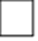 Çalışan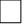 Şirketimizle İlişkiniz:ZiyaretçiDiğer(Belirtiniz)